INDICAÇÃO N.º 1817/2018Ementa: Manutenção e limpeza do Parquinho na rua Olívio Anselmi no Parque das Figueiras.Exmo. Senhor Presidente.A Vereadora Mônica Morandi requer nos termos do art. 127 do regimento interno, que seja encaminhado ao Exmo. Prefeito Municipal a seguinte indicação:Manutenção dos brinquedos e limpeza da área no Parque das Figueiras neste munícipio.Justificativa:         Esta justificativa se faz necessária considerando pedido dos munícipes, sendo que as crianças	já não fazem mais uso do Parquinho  pois se encontra  sem manutenção, muitos brinquedos sem condições de uso e com muito mato a sua volta .					Valinhos, 25 de Junho de 2018.Fotos anexas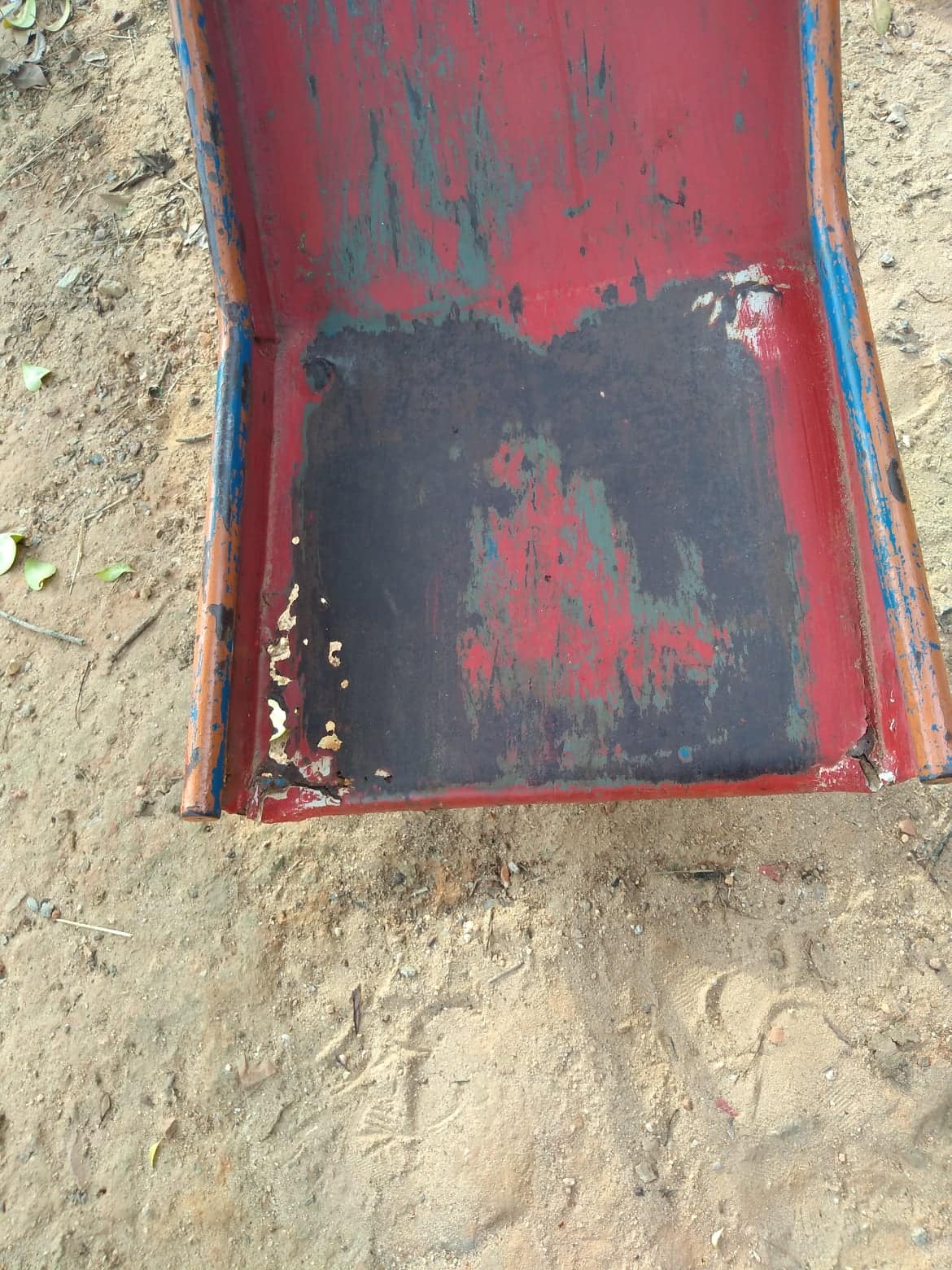 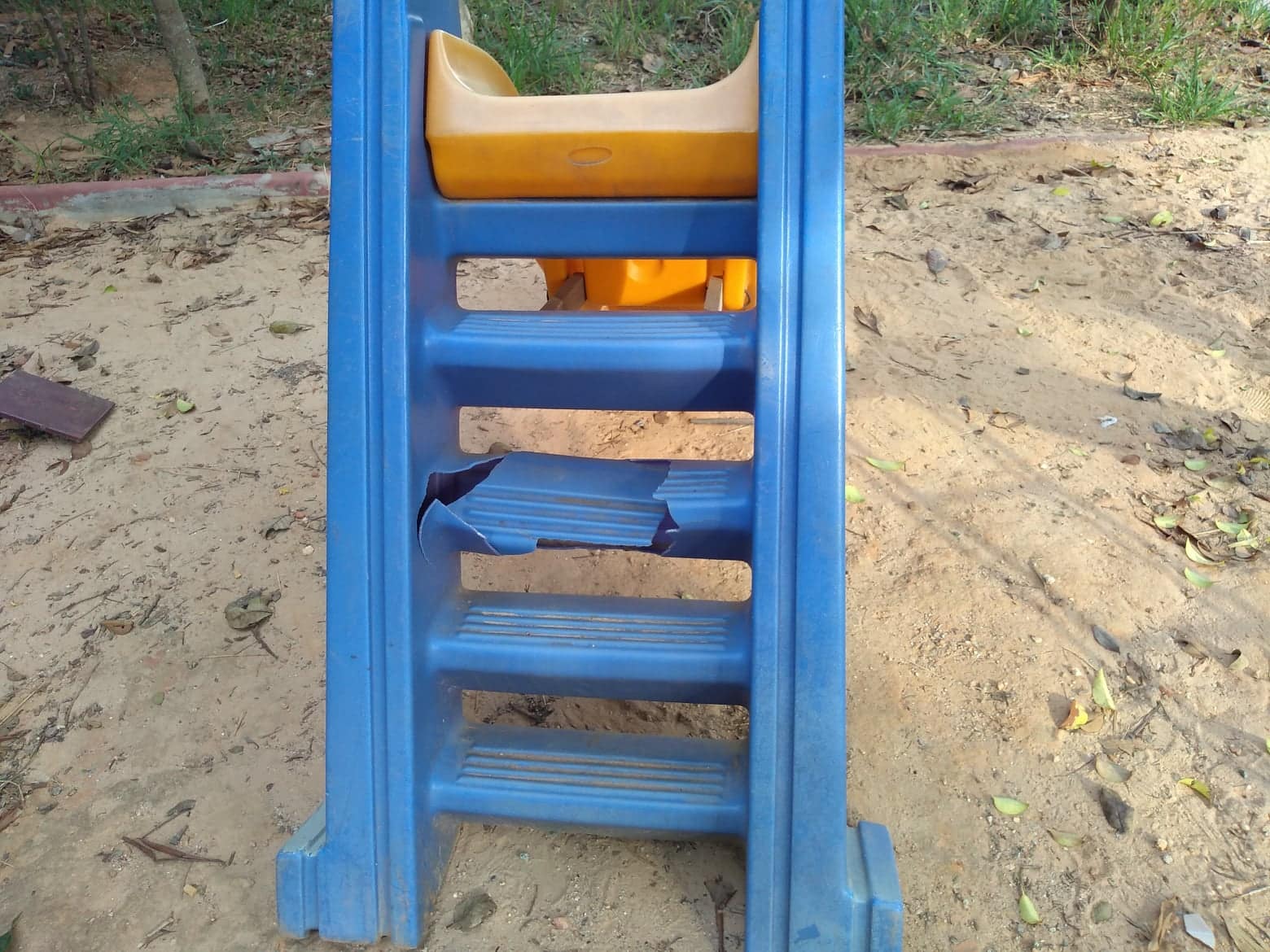 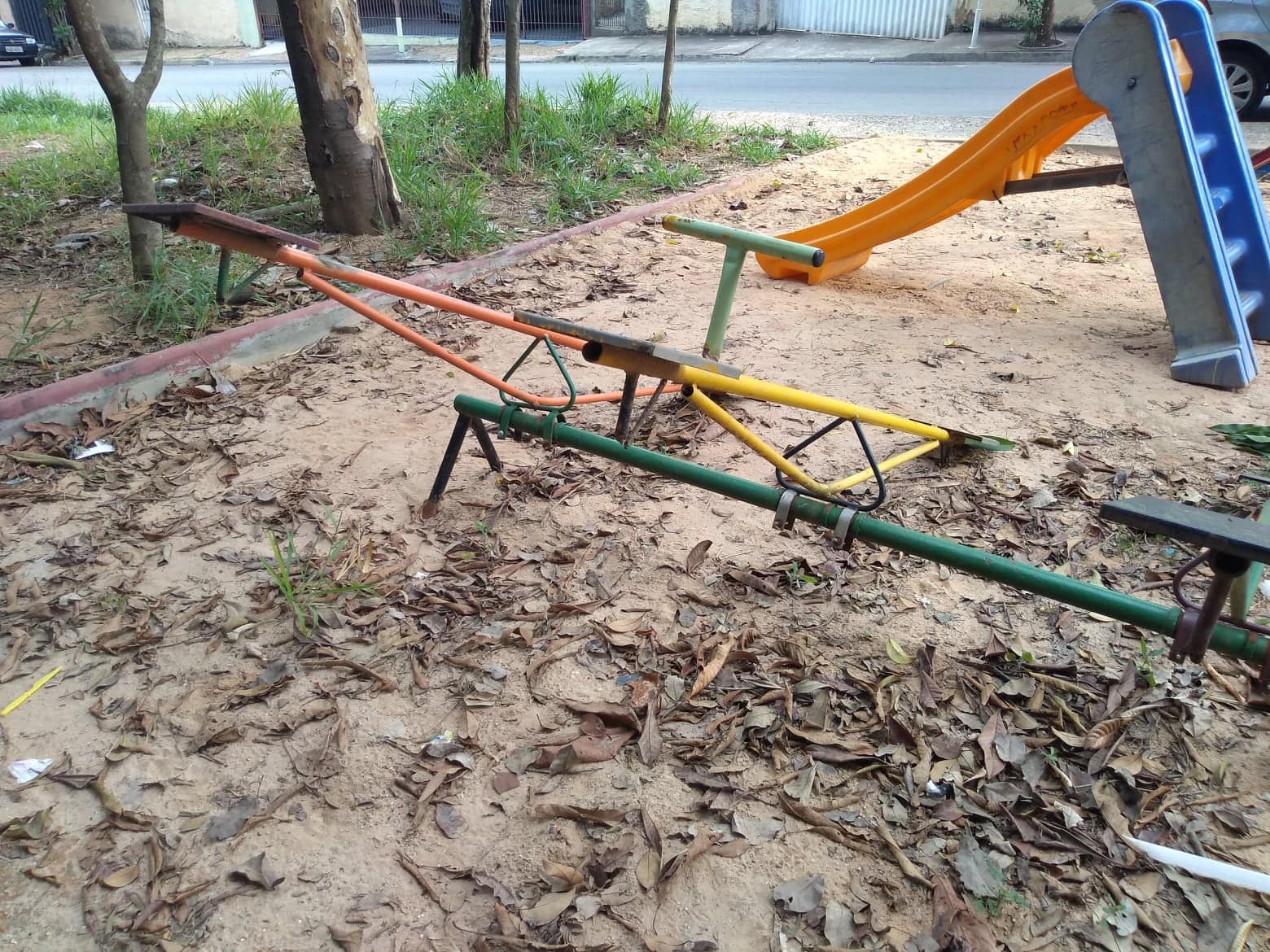 